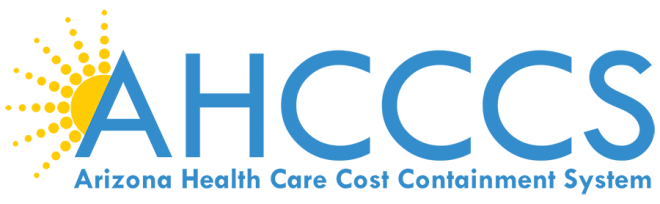 Note: The length of the pricing, encounter, and reinsurance case creation/encounter association cycles illustrated above is for informative purposes only and may not represent the length of those cycles as they occurred in July 2018.Reinsurance Pricing Cycle: Calculates and administers payment to all active Reinsurance cases.  It begins on the first Wednesday of every month, regardless of the date, and extends until close of business on the following Tuesday.  This is a lock out period for Reinsurance and updates in the Reinsurance subsystem are prohibited during this time. Inquire action in PMMIS is allowed but Add or Change actions are not allowed.  Manual voids of Encounters associated to Reinsurance cases are also prohibited.  This cycle runs concurrently with the first Encounter cycle of the month.  When the Reinsurance Pricing cycle has been completed, updates in the Reinsurance subsystem are allowed again. 1st Encounter Cycle: The first Encounter cycle of the month begins on the first Friday following the first Wednesday of the month.  The length of this cycle is determined by the volume of encounters submitted. This cycle processes newly submitted Encounter (New Day) Files, Pend Correction files and replacement and void transactions. The first Encounter cycle will run concurrently with the Reinsurance Pricing Cycle.  Reinsurance Case Creation/Encounter Association Cycle:  This begins immediately after the 1st Encounter and Reinsurance Pricing cycles. This cycle identifies all potential Reinsurance cases based on approved Encounters.  Once Reinsurance Case Creation is complete, eligible, approved Encounters will associate to active Reinsurance cases.     2nd Encounter Cycle:  The Second Encounter cycle is normally scheduled to begin on the third Friday after the first Wednesday of the month.  In this second Encounter cycle, Encounter pend corrections submitted since the first cycle are processed.  Note that Encounters approved during the second Encounter cycle will not create a new Reinsurance case or associate to an existing Reinsurance case until the Reinsurance cycle occurs in the following month.. July  2018July  2018July  2018July  2018July  2018July  2018July  2018July  2018July  2018July  2018July  2018July  2018July  2018July  2018July  2018SunMonMonTueWedThuFriSatSat12234567789910111213141415161617181920212122232324252627282829303031